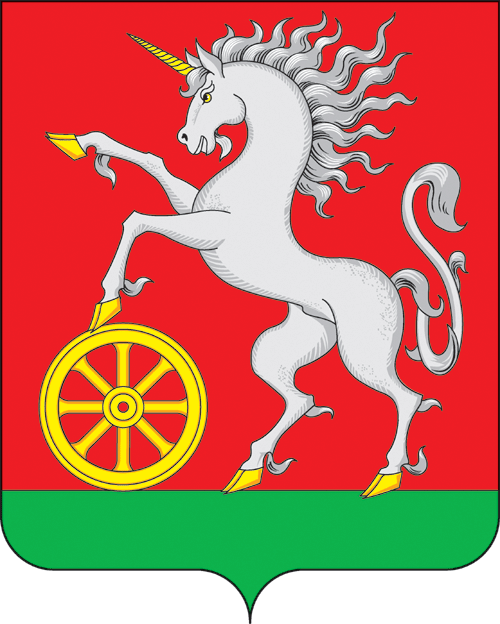 АДМИНИСТРАЦИЯ ГОРОДА БОГОТОЛАКрасноярского краяПОСТАНОВЛЕНИЕ« 19 » ___02___2024   г.        г. Боготол                             № 0225-пО внесении изменений в постановление администрации города Боготола от 24.02.2022 № 0195-п «Об утверждении Порядка предоставления и возврата субсидий субъектам малого и среднего предпринимательства и самозанятым гражданам на возмещение затрат при осуществлении предпринимательской деятельности»В целях поддержки и развития малого и среднего предпринимательства на территории города Боготола, в рамках реализации Федерального закона от 24.07.2007 № 209-ФЗ «О развитии малого и среднего предпринимательства в Российской Федерации», в соответствии с постановлением Правительства Российской Федерации от 25.10.2023                  № 1782 «Об утверждении общих требований к нормативным правовым актам, муниципальным правовым актам, регулирующим предоставление из бюджетов субъектов Российской Федерации, местных бюджетов субсидий, в том числе грантов в форме субсидий, юридическим лицам, индивидуальным предпринимателям, а также физическим лицам - производителям товаров, работ, услуг и проведение отборов получателей указанных субсидий, в том числе грантов в форме субсидий», постановлением Правительства Красноярского края от 30.09.2013 № 505-п «Об утверждении государственной программы Красноярского края «Развитие малого и среднего предпринимательства и инновационной деятельности», постановлением администрации города Боготола от 30.09.2013 № 1247-п «Об утверждении муниципальной программы города Боготола «Развитие инвестиционной деятельности, малого и среднего предпринимательства», руководствуясь п. 10 ст. 41, ст. 71, ст. 72, ст. 73 Устава городского округа город Боготол Красноярского края, ПОСТАНОВЛЯЮ:1. Внести в постановление администрации города Боготола               от 24.02.2022 № 0195-п «Об утверждении Порядка предоставления и возврата субсидий субъектам малого и среднего предпринимательства и самозанятым гражданам на возмещение затрат при осуществлении предпринимательской деятельности» следующие изменения:1.1. В преамбуле слова «в соответствии с Постановлением Правительства от 18.09.2020 № 1492 «Об общих требованиях к нормативным правовым актам, муниципальным правовым актам, регулирующим предоставление субсидий, в том числе грантов в форме субсидий, юридическим лицам, индивидуальным предпринимателям, а также физическим лицам - производителям товаров, работ, услуг, и о признании утратившими силу некоторых актов Правительства Российской Федерации и отдельных положений некоторых актов Правительства Российской Федерации»» заменить словами «в соответствии с постановлением Правительства Российской Федерации от 25.10.2023                  № 1782 «Об утверждении общих требований к нормативным правовым актам, муниципальным правовым актам, регулирующим предоставление из бюджетов субъектов Российской Федерации, местных бюджетов субсидий, в том числе грантов в форме субсидий, юридическим лицам, индивидуальным предпринимателям, а также физическим лицам - производителям товаров, работ, услуг и проведение отборов получателей указанных субсидий, в том числе грантов в форме субсидий»».1.2. Приложение к постановлению изложить в новой редакции согласно приложению к настоящему постановлению.2. Разместить настоящее постановление на официальном сайте администрации города Боготола https://bogotolcity.gosuslugi.ru/ в сети Интернет и опубликовать в официальном печатном издании газете «Земля боготольская».3. Контроль за исполнением настоящего постановления оставляю за собой.4. Постановление вступает в силу в день, следующий за днем его официального опубликования.Глава города Боготола                                                               Е.М. ДеменковаБухарова Елена НиколаевнаДмитроченко Ольга Анатольевна6-34-283 экз.Приложениек постановлению администрации города Боготолаот «_19_» _02_ 2024 г. № 0225-пПОРЯДОКпредоставления и возврата субсидий субъектам малого и среднего предпринимательства и самозанятым гражданам на возмещение затрат при осуществлении предпринимательской деятельности1. Общие положения1.1. Настоящий Порядок предоставления и возврата субсидий субъектам малого и среднего предпринимательства и самозанятым гражданам на возмещение затрат при осуществлении предпринимательской деятельности (далее - Порядок) определяет целевое назначение, условия и порядок предоставления субсидий, требования к предоставляемой отчетности, осуществления контроля за соблюдением условий и порядка предоставления субсидии и ответственность за их нарушение.1.2. В настоящем Порядке используются следующие понятия:понятия «субъект малого предпринимательства» и «субъект среднего предпринимательства» понимаются в том значении, в котором они используются в Федеральном законе от 24.07.2007 № 209-ФЗ «О развитии малого и среднего предпринимательства в Российской Федерации»;понятие «физические лица, применяющие специальный налоговый режим «Налог на профессиональный доход» понимается в том значении, в котором оно используется в Федеральном законе от 27.11.2018 № 422-ФЗ «О проведении эксперимента по установлению специального налогового режима «Налог на профессиональный доход»;заявитель - субъект малого или среднего предпринимательства, а также физическое лицо, применяющее специальный налоговый режим «Налог на профессиональный доход» (далее - самозанятые граждане), обратившиеся с заявлением о предоставлении субсидии;отбор - организуемый администрацией города Боготола запрос предложений участников отбора в целях определения получателей для предоставления субсидий и размеров предоставляемых субсидий, исходя из соответствия участника отбора критериям отбора и очередности поступления предложений на участие в отборе в соответствии с порядком проведения отбора, установленным разделом 2 настоящего Порядка;получатель субсидии - заявитель, в отношении которого принято решение о предоставлении субсидии и с которым заключено соглашение 
о предоставлении субсидии;оборудование - новые, не бывшие в эксплуатации: оборудование, устройства, механизмы, станки, приборы, аппараты, агрегаты, установки, машины, транспортные средства (за исключением легковых автомобилей 
и воздушных судов), относящиеся по сроку полезного использования к первой - десятой амортизационным группам, согласно требованиям Налогового кодекса Российской Федерации;Программа - подпрограмма «Развитие субъектов малого и среднего предпринимательства на территории города Боготола» муниципальной программы города Боготола «Развитие инвестиционной деятельности, малого и среднего предпринимательства», утвержденной постановлением администрации города Боготола от 30.09.2013 № 1247-п «Об утверждении муниципальной программы города Боготола «Развитие инвестиционной деятельности, малого и среднего предпринимательства» (в действующей редакции);первый взнос (аванс) - первый лизинговый платеж в соответствии 
с заключенным договором лизинга оборудования;лизинговые платежи - общая сумма платежей по договору лизинга оборудования за весь срок действия договора лизинга оборудования, 
в которую входит возмещение затрат лизингодателя, связанных 
с приобретением и передачей предмета лизинга лизингополучателю, возмещение затрат, связанных с оказанием других предусмотренных договором лизинга оборудования услуг, а также доход лизингодателя. 
В общую сумму договора лизинга оборудования может включаться выкупная цена предмета лизинга, если договором лизинга оборудования предусмотрен переход права собственности на предмет лизинга к лизингополучателю;аналогичная поддержка - это государственная и (или) муниципальная финансовая поддержка, оказанная в отношении субъекта малого или среднего предпринимательства на возмещение части одних и тех же затрат, совпадающая по форме, виду, срокам.1.3. Целью предоставления субсидии является создание благоприятных условий для субъектов малого и среднего предпринимательства и самозанятых граждан, направленных на возмещение затрат при осуществлении предпринимательской деятельности, что в конечном итоге обеспечит достижение целей, показателей и результатов Программы.1.4. Органом местного самоуправления, уполномоченным 
на предоставление субсидии и осуществляющим функции главного распорядителя бюджетных средств, до которого в соответствии с бюджетным законодательством Российской Федерации как получателя бюджетных средств доводятся в установленном порядке лимиты бюджетных обязательств на предоставление субсидии на соответствующий финансовый год (соответствующий финансовый год и плановый период), является Администрация города Боготола (далее - главный распорядитель бюджетных средств).1.5. Субсидии предоставляются в пределах бюджетных ассигнований, предусмотренных на указанные цели в бюджете муниципального образования город Боготол на соответствующий финансовый год и плановый период, и лимитов бюджетных обязательств, утвержденных в установленном порядке главному распорядителю бюджетных средств.1.6. Субсидии предоставляются в целях возмещения затрат, понесенных субъектом малого и среднего предпринимательства и самозанятыми гражданами.1.7. Сведения о субсидиях размещаются на едином портале бюджетной системы Российской Федерации в информационно-телекоммуникационной сети «Интернет» (далее – единый портал), а также на официальном сайте администрации города Боготола сети «Интернет» (https://bogotolcity.gosuslugi.ru/).1.8. Категории получателей субсидии, имеющих право на получение субсидии, - субъекты малого и среднего предпринимательства, а также самозанятые граждане.2. Порядок проведения отбора получателей субсидий2.1. Отбор субъектов малого и среднего предпринимательства и самозанятых граждан на предоставление субсидий (далее - отбор) проводится путем запроса предложений на основании заявок, поступивших от субъектов малого и среднего предпринимательства и самозанятых граждан на участие в отборе (далее - заявка).2.2. Главный распорядитель бюджетных средств организует проведение отбора не реже одного раза в текущем финансовом году в случае наличия в бюджете города средств, предусмотренных для предоставления субсидий в текущем финансовом году.2.3. Главный распорядитель бюджетных средств не позднее 1 марта года предоставления субсидии размещает объявление о проведении отбора
на едином портале при наличии технической возможности и на сайте администрации города Боготола в информационно-телекоммуникационной сети Интернет по адресу: https://bogotolcity.gosuslugi.ru/, раздел «Бизнес, предпринимательство» (далее - Сайт). Объявление размещается на Сайте не позднее чем за 1 рабочий день до начала срока приема предложений (заявок), и включает:сроки проведения отбора (даты и время начала и окончания приема предложений (заявок) на участие в отборе), которые не могут быть меньше 10 календарных дней, следующих за днем размещения объявления о проведении отбора;наименование, место нахождения, почтовый адрес, адрес электронной почты главного распорядителя бюджетных средств, а также номер телефона для получения разъяснений положений объявления о проведении отбора;результат предоставления субсидии в соответствии с пунктом 3.8 настоящего Порядка;доменное имя и (или) указатели страницы Сайта, на котором обеспечивается проведение отбора;требования к участникам отбора в соответствии с пунктами 2.4, 2.6, 2.7 настоящего Порядка и перечня документов в соответствии с пунктами 2.14, 2.15 настоящего Порядка, представляемых участниками отбора для подтверждения их соответствия указанным критериям и требованиям;категории и (или) критерии отбора в соответствии с пунктами 1.8, 2,5 настоящего Порядка;                         порядок подачи заявителями предложений (заявок) на участие в отборе в соответствии с пунктом 2.8 настоящего Порядка и требования, предъявляемые к форме и содержанию предложений (заявок), установленного пунктами 2.14, 2.15, 2.16 настоящего Порядка, которые включают в том числе согласие на публикацию (размещение) на едином портале и на Сайте информации о заявителе, о подаваемом заявителем заявлении по форме, установленной приложением 1 к настоящему Порядку, иной информации о заявителе, связанной с отбором, а также согласие на обработку персональных данных (для физического лица);порядок отзыва предложений (заявок) участников отбора, порядок возврата предложений (заявок) участников отбора, определяющий в том числе основания для возврата предложений (заявок) участников отбора, в соответствии с пунктом 2.10 настоящего Порядка; порядок отзыва заявителями предложений (заявок) в соответствии с пунктом 2.11 настоящего Порядка, порядок внесения изменений в предложения (заявки) участников отбора в соответствии с пунктом 2.9 настоящего Порядка;правила рассмотрения и оценки предложений (заявок) участников отбора в соответствии с пунктом 2.18, 2.19 настоящего Порядка;порядок возврата предложений (заявок) на доработку в соответствии с пунктом 2.9 настоящего Порядка;порядок отклонения предложений (заявок), а также информацию об основаниях их отклонения в соответствии с пунктом 2.21 настоящего Порядка;объем распределяемой субсидии в рамках отбора, порядок расчета размера субсидии в соответствии с пунктом 3.6 настоящего Порядка, правила распределения субсидии в соответствии с пунктом 2.20 настоящего Порядка;порядок предоставления заявителям разъяснений положений объявления о проведении отбора, даты начала и окончания срока такого предоставления; срок, в течение которого победители отбора должны подписать соглашение о предоставлении субсидии в соответствии с подпунктом 2 пункта 2.23 настоящего Порядка;условия признания победителя отбора уклонившимся от заключения соглашения о предоставлении субсидии в соответствии с пунктом 2.24 настоящего Порядка;сроки размещения результатов отбора в соответствии с пунктом 2.25 настоящего Порядка.2.4. В отборе принимают участие заявители, которые на дату проведения отбора соответствуют следующим требованиям:1) у заявителя на едином налоговом счете отсутствует или не превышает размер, определенный пунктом 3 статьи 47 Налогового кодекса Российской Федерации, задолженность по уплате налогов, сборов и страховых взносов в бюджеты бюджетной системы Российской Федерации;2) у заявителя отсутствует просроченная задолженность по возврату в местный бюджет субсидий, бюджетных инвестиций, предоставленных в том числе в соответствии с иными правовыми актами, а также иная просроченная (неурегулированная) задолженность по денежным обязательствам перед бюджетом города Боготола;3) участники отбора - юридические лица не должны находиться в процессе реорганизации (за исключением реорганизации в форме присоединения к юридическому лицу, являющемуся участником отбора, другого юридического лица), ликвидации, в отношении них не введена процедура банкротства, деятельность участников отбора не приостановлена в порядке, предусмотренном законодательством Российской Федерации, а участники отбора - индивидуальные предприниматели не должны прекратить деятельность в качестве индивидуального предпринимателя;4) в реестре дисквалифицированных лиц отсутствуют сведения о дисквалифицированных руководителе, членах коллегиального исполнительного органа, лице, исполняющем функции единоличного исполнительного органа, или главном бухгалтере (при наличии) заявителя, являющегося юридическим лицом, об индивидуальном предпринимателе и о физическом лице - производителе товаров, работ, услуг, являющихся заявителями;5) заявитель не является иностранным юридическим лицом, в том числе местом регистрации которого является государство или территория, включенные в утвержденный Министерством финансов Российской Федерации перечень государств и территорий, используемых для промежуточного (офшорного) владения активами в Российской Федерации (далее - офшорные компании), а также российским юридическим лицом, в уставном (складочном) капитале которого доля прямого или косвенного (через третьих лиц) участия офшорных компаний в совокупности превышает 25 процентов (если иное не предусмотрено законодательством Российской Федерации). При расчете доли участия офшорных компаний в капитале российского юридического лица не учитывается прямое и (или) косвенное участие офшорных компаний в капитале публичных акционерных обществ (в том числе со статусом международной компании), акции которых обращаются на организованных торгах в Российской Федерации, а также косвенное участие таких офшорных компаний в капитале других российских юридических лиц, реализованное через участие в капитале указанных публичных акционерных обществ;6) заявитель не получает средства из местного бюджета на основании иных муниципальных правовых актов на цели, указанные в пункте 1.3 настоящего Порядка;7) заявитель не находится в перечне организаций и физических лиц, в отношении которых имеются сведения об их причастности к экстремистской деятельности или терроризму;8) заявитель не находится в составляемых в рамках реализации полномочий, предусмотренных главой VII Устава ООН, Советом Безопасности ООН или органами, специально созданными решениями Совета Безопасности ООН, перечнях организаций и физических лиц, связанных с террористическими организациями и террористами или с распространением оружия массового уничтожения;9) заявитель не является иностранным агентом в соответствии с Федеральным законом «О контроле за деятельностью лиц, находящихся под иностранным влиянием».2.5. В отборе принимают участие заявители, которые соответствуют следующим критериям:1) зарегистрированы на территории Красноярского края и осуществляют деятельность на территории города Боготола;2) осуществляют виды предпринимательской деятельности в соответствии с Общероссийским классификатором видов экономической деятельности ОК 029-2014, утвержденного приказом Росстандарта от 31.01.2014 № 14-ст, за исключением видов деятельности, включенных в класс 12 раздела С, класс 92 раздела R, разделы B, D, E (за исключением классов 38, 39), G (за исключением группы 45.20, класса 47 (для субъектов МСП осуществляющих деятельность в территориях Красноярского края, включенных в перечень удаленных и труднодоступных территорий Красноярского края, утвержденный Законом Красноярского края от 29.09.2005 № 16-3747 «О труднодоступных и отдаленных местностях Красноярского края»), K, L, M (за исключением групп 70.21, 71.11, 71.12, 73.11, 74.10, 74.20, 74.30, класса 75), N (за исключением группы 77.22), O, S (за исключением класса 95, групп 96.01, 96.02, 96.04, 96.09), T, U;3) в предшествующем календарном году и в текущем году до даты подачи заявки в отношении заявителя не было принято решение об оказании аналогичной поддержки; 4) заявители - субъекты малого и среднего предпринимательства:включены в Единый реестр субъектов малого и среднего предпринимательства;соответствуют требованию по уровню заработной платы работников субъектов малого и среднего предпринимательства, который должен быть не менее минимального размера оплаты труда с учетом районного коэффициента и северной надбавки (для субъектов малого и среднего предпринимательства, имеющих работников);представили обязательство о сохранении получателем поддержки численности занятых и заработной платы на уровне не менее минимального размера оплаты труда с учетом районного коэффициента и северной надбавки (для субъектов малого и среднего предпринимательства, имеющих работников);5) заявители - самозанятые граждане: осуществляют деятельность в качестве налогоплательщика «Налог на профессиональный доход» в течение периода не менее трех месяцев до даты подачи заявки.2.6. Поддержка не может оказываться в отношении заявителей - субъектов малого и среднего предпринимательства:1) являющихся кредитными организациями, страховыми организациями (за исключением потребительских кооперативов), инвестиционными фондами, негосударственными пенсионными фондами, профессиональными участниками рынка ценных бумаг, ломбардами;2) являющихся участниками соглашений о разделе продукции;3) осуществляющих предпринимательскую деятельность в сфере игорного бизнеса;4) являющихся в порядке, установленном законодательством Российской Федерации о валютном регулировании и валютном контроле, нерезидентами Российской Федерации, за исключением случаев, предусмотренных международными договорами Российской Федерации;5) осуществляющим производство и (или) реализацию подакцизных товаров, а также добычу и (или) реализацию полезных ископаемых, за исключением общераспространенных полезных ископаемых и минеральных питьевых вод;6) имеющим на едином налоговом счете задолженность по уплате налогов, сборов и страховых взносов в бюджеты бюджетной системы Российской Федерации в размере, превышающем размер, определенный пунктом 3 статьи 47 Налогового кодекса Российской Федерации;7) не включенным в Единый реестр субъектов малого и среднего предпринимательства;8) получившим иные финансовые выплаты на осуществление предпринимательской деятельности, предоставляемой в соответствии с постановлением Правительства Красноярского края от 30.08.2012 № 429-п «Об утверждении Порядка, условий и размера предоставления единовременной финансовой помощи при государственной регистрации в качестве юридического лица, индивидуального предпринимателя либо крестьянского (фермерского) хозяйства гражданам, признанным в установленном порядке безработными, и гражданам, признанным в установленном порядке безработными, прошедшим профессиональное обучение или получившим дополнительное профессиональное образование по направлению краевых государственных учреждений службы занятости населения, а также единовременной финансовой помощи на подготовку документов для соответствующей государственной регистрации, перечня расходов, на финансирование которых предоставляется единовременная финансовая помощь, порядка подтверждения получателем единовременной помощи исполнения условий ее предоставления и целевого использования средств единовременной финансовой помощи, порядка возврата средств единовременной финансовой помощи в случае нарушения условий, установленных при ее предоставлении» (далее - единовременная финансовая помощь), в течение 90 календарных дней с момента перечисления единовременной финансовой помощи на счет гражданина, а также Порядком назначения государственной социальной помощи на основании социального контракта отдельным категориям граждан, утвержденным в подпрограмме «Повышение качества жизни отдельных категорий граждан, степени их социальной защищенности» государственной программы «Развитие системы социальной поддержки граждан», утвержденной постановлением Правительства Красноярского края от 30.09.2013 № 507-п, в течение действия программы социальной адаптации.2.7. Поддержка не может оказываться в отношении заявителей - самозанятых граждан:1) не подтвердивших статус самозанятого гражданина;2) зарегистрированным и осуществляющим деятельность не на территории Красноярского края;3) имеющим на едином налоговом счете задолженность по уплате налогов, сборов и страховых взносов в бюджеты бюджетной системы Российской Федерации в размере, превышающем размер, определенный пунктом 3 статьи 47 Наклогового кодекса Российской Федерации;4) получившим иные финансовые выплаты на осуществление предпринимательской деятельности, предоставляемой в соответствии с постановлением Правительства Красноярского края от 30.08.2012 № 429-п «Об утверждении Порядка, условий и размера предоставления единовременной финансовой помощи при государственной регистрации в качестве юридического лица, индивидуального предпринимателя либо крестьянского (фермерского) хозяйства гражданам, признанным в установленном порядке безработными, и гражданам, признанным в установленном порядке безработными, прошедшим профессиональное обучение или получившим дополнительное профессиональное образование по направлению краевых государственных учреждений службы занятости населения, а также единовременной финансовой помощи на подготовку документов для соответствующей государственной регистрации, перечня расходов, на финансирование которых предоставляется единовременная финансовая помощь, порядка подтверждения получателем единовременной помощи исполнения условий ее предоставления и целевого использования средств единовременной финансовой помощи, порядка возврата средств единовременной финансовой помощи в случае нарушения условий, установленных при ее предоставлении» (далее - единовременная финансовая помощь), в течение 90 календарных дней с момента перечисления единовременной финансовой помощи на счет гражданина, а также Порядком назначения государственной социальной помощи на основании социального контракта отдельным категориям граждан, утвержденным в подпрограмме «Повышение качества жизни отдельных категорий граждан, степени их социальной защищенности» государственной программы «Развитие системы социальной поддержки граждан», утвержденной постановлением Правительства Красноярского края от 30.09.2013 № 507-п, в течение действия программы социальной адаптации.2.8. Заявитель для участия в отборе и получения субсидии представляет в отдел по работе с обращениями граждан и служебной корреспонденции администрации города Боготола пакет документов, установленный пунктами 2.14, 2.15 настоящего Порядка, в сроки, указанные в объявлении о проведении отбора.Регистрация пакета документов заявителя в отделе по работе с обращениями граждан и служебной корреспонденции администрации города Боготола осуществляется в течение одного рабочего дня.2.9. Заявитель несет ответственность за достоверность документов, представляемых для участия в отборе и получения субсидии, в соответствии с действующим законодательством Российской Федерации.Заявитель несет ответственность за достоверность реквизитов своего расчетного счета или корреспондентского счета, указанных в заявлении по форме, установленной приложением № 1 к настоящему Порядку.Внесение изменений в предоставляемый пакет документов, установленный пунктами 2.14, 2.15 настоящего Порядка не допускается.2.10. Заявителям, пакеты документов которых зарегистрированы после окончания срока приема заявок, установленного в объявлении о проведении отбора, главный распорядитель бюджетных средств в течение 3 рабочих дней с даты их поступления направляет уведомления об отказе в предоставлении субсидий по основанию, установленному подпунктом 5 пункта 2.21 настоящего Порядка.2.11. Заявитель вправе отозвать заявку, установленную пунктами 2.14, 2.15 настоящего Порядка, путем письменного обращения к главному распорядителю бюджетных средств в любое время, но не позднее даты заключения соглашения о предоставлении субсидии.Документы, представленные для участия в отборе и получения субсидии, заявителю не возвращаются.2.12. В целях получения субсидии заявитель, в сроки, указанные
в объявлении о приеме заявок, представляет главному распорядителю бюджетных средств на бумажном носителе нарочным или посредством почтовой связи по адресу: г.Боготол, ул.Шикунова, д.1, или в форме электронных документов (электронного пакета документов), подписанных усиленной квалифицированной электронной подписью, по адресу электронной почты glava@bogotolcity.ru, или нарочным на электронном носителе по указанному адресу заявку, содержащую документы, указанные в пунктах 2.14 или 2.15. настоящего Порядка (далее - заявка) .2.13. Участник отбора может подать не более одного предложения.2.14. Субъекты малого и среднего предпринимательства представляют следующие документы:1) заявление на предоставление субсидии по форме согласно приложению № 1 к настоящему Порядку;2) выписку из единого государственного реестра юридических лиц или выписку из Единого государственного реестра индивидуальных предпринимателей, полученную заявителем в период проведения отбора (предоставляется по инициативе заявителя);3) копию документа, удостоверяющего личность (для индивидуальных предпринимателей);4) выписку из Единого реестра субъектов малого и среднего предпринимательства (предоставляется по инициативе заявителя);5) копию штатного расписания заявителя и список работников, осуществляющих трудовую деятельность у заявителя, по состоянию на 1 января года подачи заявки по форме согласно приложению № 2 к настоящему Порядку (для субъектов малого и среднего предпринимательства, имеющих работников);6) обязательство заявителя о сохранении получателем поддержки численности занятых и заработной платы на уровне не менее минимального размера оплаты труда с учетом районного коэффициента и северной надбавки через 12 месяцев после получения субсидии (для субъектов малого и среднего предпринимательства, имеющих работников);7) справку о среднемесячной заработной плате за месяц, предшествующий дате подачи заявления на получение субсидии, подписанную руководителем организации и главным бухгалтером (индивидуальным предпринимателем в случае отсутствия у него в штате главного бухгалтера) (для субъектов малого и среднего предпринимательства, имеющих работников);8) справку инспекции Федеральной налоговой службы России об исполнении налогоплательщиком обязанности по уплате налогов, сборов, страховых взносов, пеней, штрафов, процентов, выданная в период проведения отбора (предоставляется по инициативе заявителя);9) справку об отсутствии просроченной задолженности по возврату в бюджет города Боготола субсидий, бюджетных инвестиций, предоставленных в том числе в соответствии с иными правовыми актами города Боготола, и иной просроченной задолженности перед бюджетом города Боготола, выданная МКУ «СУБУ» г.Боготола в период проведения отбора (предоставляется по инициативе заявителя);10) справку из Центра занятости населения о получении/неполучении финансовой поддержки на осуществление предпринимательской деятельности, предоставляемой в соответствии с Постановлением Правительства Красноярского края от 30.08.2012 № 429-п «Об утверждении Порядка, условий и размера предоставления единовременной финансовой помощи при государственной регистрации в качестве юридического лица, индивидуального предпринимателя либо крестьянского (фермерского) хозяйства гражданам, признанным в установленном порядке безработными, и гражданам, признанным в установленном порядке безработными, прошедшим профессиональное обучение или получившим дополнительное профессиональное образование по направлению краевых государственных учреждений службы занятости населения, а также единовременной финансовой помощи на подготовку документов для соответствующей государственной регистрации, перечня расходов, на финансирование которых предоставляется единовременная финансовая помощь, порядка подтверждения получателем единовременной помощи исполнения условий ее предоставления и целевого использования средств единовременной финансовой помощи, порядка возврата средств единовременной финансовой помощи в случае нарушения условий, установленных при ее предоставлении» (предоставляется по инициативе заявителя);11) справку из краевого государственного казенного учреждения «Управление социальной защиты населения» о получении/неполучении финансовой поддержки на осуществление предпринимательской деятельности, предоставляемой в соответствии с Порядком назначения государственной социальной помощи на основании социального контракта отдельным категориям граждан, утвержденным подпрограммой «Повышение качества жизни отдельных категорий граждан, степени их социальной защищенности» государственной программы «Развитие системы социальной поддержки граждан», утвержденной Постановлением Правительства Красноярского края от 30.09.2013 № 507-п  (для субъектов малого и среднего предпринимательства - индивидуальных предпринимателей; предоставляется по инициативе заявителя);12) выписку из Реестра дисквалифицированных лиц, полученную заявителем в период проведения отбора (предоставляется по инициативе заявителя); 13) копию документа, удостоверяющего права (полномочия) представителя физического лица или юридического лица, если с заявлением обращается представитель заявителя;14) копии документов отчетности:для юридических лиц - копии бухгалтерской (финансовой) отчетности, составленной в соответствии с требованиями законодательства Российской Федерации о бухгалтерском учете,для индивидуальных предпринимателей, применяющих общую систему налогообложения - копии налоговых деклараций по форме 3-НДФЛ; применяющих упрощенную систему налогообложения - копии налоговых деклараций по налогу, уплачиваемому в связи с применением упрощенной системы налогообложения; применяющих патентную систему налогообложения - копию патента на право применения патентной системы налогообложения; применяющих систему налогообложения для сельскохозяйственных товаропроизводителей (единый сельскохозяйственный налог) - копии налоговых деклараций по налогу, уплачиваемому в связи с применением единого сельскохозяйственного налога; применяющих систему налогообложения - налог на профессиональный доход - справку о финансовом и имущественном состоянии за последний отчетный период по форме согласно приложению № 3 к настоящему Порядку.Копии документов бухгалтерской (финансовой) и (или) налоговой отчетности представляются за последний отчетный период, предшествующий дате подачи заявления, с отметкой налогового органа о принятии.В случае отправки бухгалтерской (финансовой) и (или) налоговой отчетности почтовым отправлением необходимо представить копии квитанций с описями вложений и (или) другие документы, которые свидетельствуют о представлении бухгалтерской (финансовой) и (или) налоговой отчетности через объекты почтовой связи;15) справку кредитной организации об открытии расчетного счета, выданную не ранее 30 дней до даты подачи заявления;16) в случае возмещения части затрат, связанных с подключением к инженерной инфраструктуре:- копии договоров (контрактов) на услуги, связанных с подключением к инженерной инфраструктуре,- копии документов, подтверждающих осуществление расходов по договору на оказание услуг, связанных с подключением к инженерной инфраструктуре: платежных поручений, инкассовых поручений, платежных требований, платежных ордеров,- копии актов выполненных работ, связанных с подключением к инженерной инфраструктуре;17) в случае возмещения части затрат, связанных с арендой объектов государственного и муниципального имущества:- копии договоров (контрактов), связанных с арендой объектов государственного и муниципального имущества;- копии документов, подтверждающих расходы, связанные с арендой объектов государственного и муниципального имущества;18) в случае возмещения части затрат, связанных с текущем ремонтом здания (помещения):- копии проектно-сметной документации, связанной с текущим ремонтом здания (помещения);- копии договоров (контрактов) на оказание услуг по текущему ремонту здания (помещения);- копии документов, подтверждающих осуществление расходов, связанных с текущим ремонтом здания (помещения): платежных поручений, инкассовых поручений, платежных требований, платежных ордеров;- копии актов приемки-сдачи выполненных работ по текущему ремонту здания (помещения);19) в случае возмещения части затрат, связанных с приобретением оборудования, мебели и оргтехники:- копии договоров (контрактов) на приобретение оборудования (при наличии), счетов (счетов-фактур) и (или) товарных накладных и (или) универсальных передаточных документов и (или) актов приема-передачи товаров;- копии платежных документов, подтверждающих оплату приобретенного оборудования, в случае безналичного расчета - платежные поручения, в случае наличного расчета - кассовые (или товарные) чеки и (или) квитанции к приходным кассовым ордерам;- копии технических паспортов и (или) технической документации на приобретенное оборудование;- технико-экономическое обоснование приобретения оборудования по форме согласно приложению № 4 к настоящему Порядку;20) в случае возмещения части затрат, связанных с оплатой первоначального (авансового) лизингового взноса и (или) очередных лизинговых платежей по заключенным договорам лизинга (сублизинга) оборудования:- копии договоров лизинга оборудования с графиком погашения лизинга и уплаты процентов по нему, с приложением договора купли-продажи предмета лизинга,- копии документов, подтверждающих передачу предмета лизинга во временное владение и пользование, либо указывающих сроки его будущей поставки,- копии технических паспортов (паспортов), технической документации на предмет лизинга,- копии платежных документов, подтверждающих оплату первого взноса (аванса) в сроки, предусмотренные договорами лизинга оборудования;21) в случае возмещения части затрат, связанных с сертификацией (декларированием) продукции (продовольственного сырья, товаров, работ, услуг), лицензированием деятельности:- копии договоров оказания услуг по получению лицензии, договоров на проведение сертификации помещений, зданий, сооружений, сертификации (декларирования) продукции (продовольственного сырья, товаров, работ, услуг);- копии документов, подтверждающих осуществление расходов по получению лицензии, сертификата: платежных поручений, инкассовых поручений, платежных требований, платежных ордеров; - копии лицензий на осуществление деятельности, сертификатов соответствия;22) в случае возмещения части затрат, связанных с обучением, подготовкой и переподготовкой персонала:- копии договоров (контрактов), связанных с обучением, подготовкой и переподготовкой персонала;- копии платежных документов, подтверждающих оплату, связанную с обучением, подготовкой и переподготовкой персонала;23) в случае возмещения затрат, связанных с выплатой по передаче прав на франшизу (паушальный взнос):- копию франчайзингового договора;- копию документа, подтверждающего осуществления расходов на выплату по передаче прав на франшизу (паушальный взнос);24) в случае возмещения части затрат, связанных с оплатой первоначальных страховых взносов и (или) очередных страховых взносов по заключенным договорам страхования имущества, в том числе спецтехники, транспорта, оборудования, необходимого для осуществления предпринимательской деятельности:- копию договора о страховании;- копию документа, подтверждающего осуществления расходов, связанных с оплатой первоначальных страховых взносов и (или) очередных страховых взносов по заключенным договорам страхования.2.15. Заявители, являющиеся самозанятыми гражданами представляют следующие документы:1) заявление на предоставление субсидии по форме согласно приложению № 1 к настоящему Порядку;2) копию документа, удостоверяющего личность;3) справку о постановке на учет (снятии с учета) физического лица или индивидуального предпринимателя в качестве налогоплательщика «Налог на профессиональный доход» (форма КНД 1122035);4) справку о полученных и уплаченных налогах (форма КНД 1122036);5) справку об отсутствии просроченной задолженности по возврату в бюджет города Боготола субсидий, бюджетных инвестиций, предоставленных в том числе в соответствии с иными правовыми актами города Боготола, и иной просроченной задолженности перед бюджетом города Боготола, выданная МКУ «СУБУ» г.Боготола в период проведения отбора (предоставляется по инициативе заявителя);6) справку инспекции Федеральной налоговой службы России об исполнении налогоплательщиком обязанности по уплате налогов, сборов, страховых взносов, пеней, штрафов, процентов, выданная в период проведения отбора (предоставляется по инициативе заявителя);7) справку из Центра занятости населения о получении/неполучении финансовой поддержки на осуществление предпринимательской деятельности, предоставляемой в соответствии с Постановлением Правительства Красноярского края от 30.08.2012 № 429-п «Об утверждении Порядка, условий и размера предоставления единовременной финансовой помощи при государственной регистрации в качестве юридического лица, индивидуального предпринимателя либо крестьянского (фермерского) хозяйства гражданам, признанным в установленном порядке безработными, и гражданам, признанным в установленном порядке безработными, прошедшим профессиональное обучение или получившим дополнительное профессиональное образование по направлению краевых государственных учреждений службы занятости населения, а также единовременной финансовой помощи на подготовку документов для соответствующей государственной регистрации, перечня расходов, на финансирование которых предоставляется единовременная финансовая помощь, порядка подтверждения получателем единовременной помощи исполнения условий ее предоставления и целевого использования средств единовременной финансовой помощи, порядка возврата средств единовременной финансовой помощи в случае нарушения условий, установленных при ее предоставлении» (предоставляется по инициативе заявителя);8) справку из краевого государственного казенного учреждения «Управление социальной защиты населения» о получении/неполучении финансовой поддержки на осуществление предпринимательской деятельности, предоставляемой в соответствии с Порядком назначения государственной социальной помощи на основании социального контракта отдельным категориям граждан, утвержденным подпрограммой «Повышение качества жизни отдельных категорий граждан, степени их социальной защищенности» государственной программы «Развитие системы социальной поддержки граждан», утвержденной Постановлением Правительства Красноярского края от 30.09.2013 № 507-п  (предоставляется по инициативе заявителя);9) в случае возмещения части затрат, связанных с подключением к инженерной инфраструктуре:- копии договоров (контрактов) на услуги, связанных с подключением к инженерной инфраструктуре,- копии документов, подтверждающих осуществление расходов по договору на оказание услуг, связанных с подключением к инженерной инфраструктуре,- копии актов выполненных работ, связанных с подключением к инженерной инфраструктуре;10) в случае возмещения части затрат, связанных с арендой объектов государственного и муниципального имущества:- копии договоров (контрактов), связанных с арендой объектов государственного и муниципального имущества;- копии документов, подтверждающих расходы, связанные с арендой объектов государственного и муниципального имущества;11) в случае возмещения части затрат, связанных с текущем ремонтом здания (помещения):- копии проектно-сметной документации, связанной с текущим ремонтом здания (помещения);- копии договоров (контрактов) на оказание услуг по текущему ремонту здания (помещения);- копии документов, подтверждающих осуществление расходов, связанных с текущим ремонтом здания (помещения);- копии актов приемки-сдачи выполненных работ по текущему ремонту здания (помещения);12) в случае возмещения части затрат, связанных с приобретением оборудования, мебели и оргтехники:- копии договоров (контрактов) на приобретение оборудования (при наличии), счетов (счетов-фактур) и (или) товарных накладных и (или) универсальных передаточных документов и (или) актов приема-передачи товаров;- копии платежных документов, подтверждающих оплату приобретенного оборудования, в случае безналичного расчета - платежные поручения, в случае наличного расчета - кассовые (или товарные) чеки и (или) квитанции к приходным кассовым ордерам;- копии технических паспортов и (или) технической документации на приобретенное оборудование;- технико-экономическое обоснование приобретения оборудования по форме согласно приложению № 4 к настоящему Порядку;13) в случае возмещения части затрат, связанных с оплатой первоначального (авансового) лизингового взноса и (или) очередных лизинговых платежей по заключенным договорам лизинга (сублизинга) оборудования:- копии договоров лизинга оборудования с графиком погашения лизинга и уплаты процентов по нему, с приложением договора купли-продажи предмета лизинга,- копии документов, подтверждающих передачу предмета лизинга во временное владение и пользование, либо указывающих сроки его будущей поставки,- копии технических паспортов (паспортов), технической документации на предмет лизинга,- копии платежных документов, подтверждающих оплату первого взноса (аванса) в сроки, предусмотренные договорами лизинга оборудования;14) в случае возмещения части затрат, связанных с сертификацией (декларированием) продукции (продовольственного сырья, товаров, работ, услуг), лицензированием деятельности:- копии договоров оказания услуг по получению лицензии, договоров на проведение сертификации помещений, зданий, сооружений, сертификации (декларирования) продукции (продовольственного сырья, товаров, работ, услуг);- копии документов, подтверждающих осуществление расходов по получению лицензии, сертификата; - копии лицензий на осуществление деятельности, сертификатов соответствия;15) в случае возмещения затрат, связанных с выплатой по передаче прав на франшизу (паушальный взнос):- копию франчайзингового договора;- копию документа, подтверждающего осуществления расходов на выплату по передаче прав на франшизу (паушальный взнос);16) в случае возмещения части затрат, связанных с оплатой первоначальных страховых взносов и (или) очередных страховых взносов по заключенным договорам страхования имущества, в том числе спецтехники, транспорта, оборудования, необходимого для осуществления предпринимательской деятельности:- копию договора о страховании;- копию документа, подтверждающего осуществления расходов, связанных с оплатой первоначальных страховых взносов и (или) очередных страховых взносов по заключенным договорам страхования.2.16. Все копии документов заявки должны быть подписаны заявителем, заверены печатью (при наличии).2.17. Документы или сведения, содержащиеся в них, указанные в подпунктах 4, 10, 11 пункта 2.14 и подпунктах 7, 8 пункта 2.15 настоящего Порядка, не позднее 3 рабочих дней после окончания срока приема пакетов документов, установленного в объявлении о проведении отбора, запрашиваются главным распорядителем бюджетных средств в порядке межведомственного информационного взаимодействия, в том числе посредством получения информации с помощью программного обеспечения, посредством информационно-телекоммуникационной сети Интернет в государственных органах, в распоряжении которых находятся указанные документы, если заявитель не представил указанные документы самостоятельно. 2.18. Для проверки заявителей на соответствие требованиям, установленных пунктом 2.4 настоящего Порядка главный распорядитель бюджетных средств в течение 3 рабочих дней после окончания срока приема заявок, установленного в объявлении о проведении отбора, в порядке межведомственного информационного взаимодействия, в том числе с использованием программного обеспечения и (или) посредством информационно-телекоммуникационной сети Интернет, запрашивает или проверяет в государственных органах, органах местного самоуправления и подведомственных им организациях следующие документы (сведения, содержащиеся в них):1) сведения Федеральной налоговой службы об отсутствии у заявителя на едином налоговом счете или не превышающем размер, определенный пунктом 3 статьи 47 Налогового кодекса Российской Федерации, задолженности по уплате налогов, сборов и страхов взносов в бюджеты бюджетной системы Российской Федерации (в случае непредставления соответствующей информации заявителем);2) выписку из Единого государственного реестра юридических лиц/Единого государственного реестра индивидуальных предпринимателей (в случае непредставления соответствующей информации заявителем);3) сведения из реестра дисквалифицированных лиц (в случае непредставления соответствующей информации заявителем);4) сведения об отсутствия у заявителя просроченной задолженности по возврату в местный бюджет субсидий, бюджетных инвестиций, предоставленных в том числе в соответствии с иными правовыми актами, а также иная просроченная (неурегулированная) задолженность по денежным обязательствам перед бюджетом города Боготола (в случае непредставления соответствующей информации заявителем);5) сведения из Единого реестра субъектов малого и среднего предпринимательства - получателей поддержки для подтверждения отсутствия факта получения в текущем финансовом году аналогичной поддержки;6) сведения из Единого федерального реестра сведений о банкротстве;7) сведения из перечня организаций и физических лиц, в отношении которых имеются сведения об их причастности к экстремистской деятельности или терроризму, размещенного на официальном сайте Росфинмониторинга;8) сведения из перечня организаций и физических лиц, в отношении которых имеются сведения об их причастности к распространению оружия массового уничтожения, размещенного на официальном сайте Росфинмониторинга;9) сведения из реестра иностранных агентов, размещенного на официальном сайте Министерства юстиции Российской Федерации.Срок проверки заявителей на соответствие требованиям, установленных пунктом 2.4 настоящего Порядка составляет 5 рабочих дней с момента поступления сведений из государственных органов, органов местного самоуправления и подведомственных им организаций.2.19. Главный распорядитель бюджетных средств в течение 15 рабочих дней после окончания срока приема заявок, установленного в объявлении о проведении отбора, рассматривает представленные заявителями в составе заявки документы на их соответствие целям возмещения затрат в соответствии с пунктом 3.1 настоящего Порядка, критериям отбора, указанным в пункте 2.5 настоящего Порядка, соответствие заявки к предъявляемой форме и содержанию пакета документов в соответствии с пунктами 2.14, 2.15 настоящего Порядка и на предмет соответствия требованиям, установленных пунктами 2.4, 2.6, 2.7 настоящего Порядка, и готовит по каждому заявителю заключение на предмет соответствия заявителя и предоставленных им документов требованиям настоящего Порядка (далее - Заключение).Заключение должно содержать следующую информацию:- о соответствии целей возмещения затрат, установленных пунктом 3.1 настоящего Порядка;- о соответствии заявителя критериям отбора, установленных пунктом 2.5 настоящего Порядка;- о полноте представленных заявителем документов в соответствии с пунктами 2.14, 2.15 настоящего Порядка;- о соответствии заявителя требованиям, установленных пунктами 2.4, 2.6, 2.7 настоящего Порядка.2.20. Главный распорядитель бюджетных средств в течение 5 рабочих дней со дня рассмотрения заявки (по итогам Заключения) с учетом очередности подачи предложения принимает решение о признании участников отбора победителем (победителями) отбора, определяет размеры предоставляемых субсидий в пределах бюджетных ассигнований, предусмотренных для предоставления субсидий в текущем финансовом году (далее - решение о признании победителем) либо об отклонении предложения. 2.21. Основаниями для отказа в предоставлении субсидии являются:1) несоответствие заявителя условиям, критериям и требованиям, установленных пунктами 2.4 - 2.7, 3.1 настоящего Порядка;2) непредставление (представление не в полном объеме) заявителем документов, указанных в объявлении о проведении отбора;3) несоответствие представленных заявителем документов, требованиям к предложениям (заявкам) участников отбора, установленным в объявлении о проведении отбора;4) недостоверность представленной заявителем информации в целях подтверждения соответствия установленным требованиям, указанных в объявлении о проведении отбора;5) подача документов заявителем после окончания срока приема, определенного для подачи предложений (заявок);6) ранее в отношении заявителя было принято решение об оказании аналогичной поддержки (поддержки, условия оказания которой совпадают, включая форму, вид поддержки и цели ее оказания) и сроки ее оказания не истекли;7) с даты признания субъекта малого или среднего предпринимательства совершившим нарушение порядка и условий оказания поддержки прошло менее одного года, за исключением случая более раннего устранения субъектом малого или среднего предпринимательства такого нарушения при условии соблюдения им срока устранения такого нарушения, установленного органом или организацией, оказавшими поддержку, а в случае, если нарушение порядка и условий оказания поддержки связано с нецелевым использованием средств поддержки или представлением недостоверных сведений и документов, с даты признания субъекта малого или среднего предпринимательства совершившим такое нарушение прошло менее трех лет. Положения, предусмотренные настоящим пунктом, распространяются на виды поддержки, в отношении которых органом или организацией, оказавшими поддержку, выявлены нарушения субъектом малого или среднего предпринимательства порядка и условий оказания поддержки;8) представление заявителем документов, имеющих приписки, подчистки, исправления, помарки, неустановленные сокращения, формулировки и повреждения, не позволяющие однозначно истолковывать их содержание, а также документов, которые не поддаются прочтению.2.22. Решения о признании победителем либо об отклонении предложения принимается в форме постановления администрации.2.23. Главный распорядитель бюджетных средств в течение 5 рабочих дней с даты подписания правового акта администрации города, указанного в пункте 2.22 настоящего Порядка, письменно и по телефону уведомляет получателей субсидии:1) о принятии решения главным распорядителем бюджетных средств о предоставлении субсидии;2) о необходимости подписания с главным распорядителем бюджетных средств соглашений о предоставлении субсидий в течение 5 рабочих дней с даты отправки письменных уведомлений получателям субсидий. 2.24. В случае если соглашение о предоставлении субсидии не заключено в сроки, установленные подпунктом 2 пункта 23 настоящего Порядка, по вине победителя отбора, субсидия не предоставляется, победитель отбора признается уклонившимся от заключения соглашения о предоставлении субсидии.2.25. Главный распорядитель бюджетных средств не позднее 14-го календарного дня с даты принятия решения о признании победителем либо об отклонении предложения размещает на Сайте информацию о результатах рассмотрения предложений, включающую следующие сведения:- дату, время и место проведения рассмотрения заявок;- информацию об участниках отбора, предложения которых были рассмотрены;- информацию об участниках отбора, предложения которых были отклонены, с указанием причин их отклонения, в том числе положений объявления о проведении отбора, которым не соответствуют такие предложения;- наименование получателей субсидий, с которыми заключаются соглашения о предоставлении субсидий, и размер предоставляемых им субсидий.3. Условия и порядок предоставления субсидий3.1. Субсидии предоставляются в целях возмещения затрат, связанных с производством (реализацией) товаров, выполнением работ, оказанием услуг, понесенных субъектами малого и среднего предпринимательства и самозанятыми гражданами в течение календарного года, предшествующего году подачи и в году подачи в период до даты подачи заявления о предоставлении поддержки, в том числе: на возмещение части затрат на подключение к инженерной инфраструктуре, аренду объектов государственного и муниципального имущества, текущему ремонту здания (помещения), приобретению оборудования, мебели и оргтехники;на возмещение части затрат, связанных с оплатой первоначального (авансового) лизингового взноса и (или) очередных лизинговых платежей по заключенным договорам лизинга (сублизинга) оборудования;на возмещение части затрат на уплату процентов по кредитам на приобретение оборудования;на возмещение части затрат, связанных с сертификацией (декларированием) продукции (продовольственного сырья, товаров, работ, услуг), лицензированием деятельности;на возмещение части затрат, связанных с обучением, подготовкой и переподготовкой персонала;на возмещение части затрат на выплату по передаче прав на франшизу (паушальный взнос);на возмещение части затрат, связанных с оплатой первоначальных страховых взносов и (или) очередных страховых взносов по заключенным договорам страхования имущества, в том числе спецтехники, транспорта, оборудования, необходимого для осуществления предпринимательской деятельности.3.2. Для подтверждения фактически произведенных затрат по направлениям, установленным пунктом 3.1 настоящего Порядка, заявитель представляет документы (их копии или сведения, содержащиеся в них), указанные в пунктах 2.14 или 2.15 настоящего Порядка.3.3. Заявитель должен отвечать критериям и требованиям, указанным в пунктах 2.4 - 2.7 настоящего Порядка.3.4. Порядок и сроки рассмотрения, представленных заявителем документов, указанных в пунктах 2.14, 2.15 настоящего Порядка осуществляется в соответствии с пунктом 2.19 настоящего Порядка.3.5. Основания для отказа заявителю субсидии в предоставлении субсидии указаны в пункте 2.21 настоящего Порядка.3.6. Размер субсидии составляет до 50 процентов произведенных затрат, указанных в пункте 3.1 настоящего Порядка, и в сумме не более 500 тыс. рублей субъекту малого и среднего предпринимательства и не более 100 тыс. рублей самозанятому гражданину.При этом субсидия предоставляется одному и тому же получателю субсидии не чаще одного раза в течение двух лет.3.7. Условиями предоставления субсидии являются:1) субъект малого и среднего предпринимательства обязуется не прекращать деятельность в течение 24 месяцев после получения субсидии;2) субъект малого и среднего предпринимательства обязуется сохранить численность работников через 12 месяцев после получения поддержки в размере не менее 100 процентов среднесписочной численности работников субъекта малого и среднего предпринимательства на 1 января года получения поддержки. При этом в течение 12 месяцев после получения поддержки среднесписочная численность работников в одном или нескольких отчетных кварталах не должна составлять менее 80 процентов среднесписочной численности работников субъекта малого и среднего предпринимательства на 1 января года получения поддержки;3) самозанятый гражданин обязуется не прекращать деятельность в течение 12 месяцев после получения поддержки.3.8. Планируемым или достигнутым результатом предоставления субсидии является полное исполнение получателем субсидии обязательств с учетом сроков их исполнения, предусмотренных в соглашении о предоставлении субсидии.Конечным результатом предоставления субсидии является достижение получателем субсидии значений показателей, необходимых для достижения результата предоставления субсидии, установленных пунктами 3.9, 3.10 настоящего Порядка, путем сравнения плановых значений и фактически достигнутых значений по итогам отчетного периода.3.9. Показателем, необходимым для достижения результата предоставления субсидии для субъектов малого и среднего предпринимательства является:- количество сохраненных рабочих мест (численность работников), (единиц).Плановое (планируемое) значение показателя 1 по состоянию на 1 января года получения субсидии соответствует:значению списочной (фактической) численности работников (для субъекта малого и среднего предпринимательства, имеющего работников и являющегося работодателем);единице (для индивидуального предпринимателя, не имеющего работников и не являющегося работодателем).Отчетное (достигнутое) значение показателя 1 через 12 месяцев после даты получения субсидии должно быть на уровне не менее 100 процентов от планового значения.  При этом в течение 12 месяцев после получения субсидии на конец одного или несколько отчетных месяцев среднесписочная численность работников не должна составлять менее 80 процентов численности работников получателя поддержки на 1 января года получения субсидии.3.10. Показателем, необходимыми для достижения результата предоставления субсидии для самозанятых граждан является:- количество сохраненных рабочих мест, (единиц). Плановое (планируемое) значение показателя 1 по состоянию на 1 число месяца подачи заявления о предоставлении субсидии соответствует единице.Отчетное (достигнутое) значение показателя через 12 месяцев после получения субсидии должно быть на уровне не менее 100 процентов от планового значения.3.11. Конкретные плановые значения результатов предоставления субсидии и показателей, необходимых для достижения результатов предоставления субсидии, устанавливаются главным распорядителем бюджетных средств в соглашении о предоставлении субсидии.3.12. Плановые значения показателей, необходимые для достижения результата предоставления субсидии, должны быть достигнуты получателем субсидии в сроки, определенные соглашением о предоставлении субсидии. 3.13. Соглашение о предоставлении субсидии заключается между главным распорядителем бюджетных средств и заявителем на основании подписанного правового акта администрации города о предоставлении субсидии.3.14. Типовая форма соглашения о предоставлении субсидии установлена приказом финансового управления администрации города Боготола от 19.05.2020 № 34а «Об утверждении типовых форм соглашений (договоров) между главным распорядителем средств бюджета города и юридическим лицом (за исключением муниципальных учреждений), индивидуальным предпринимателем, физическим лицом – производителем товаров, работ, услуг о предоставлении субсидии из бюджета города».3.15. В случае уменьшения главному распорядителю бюджетных средств ранее доведенных лимитов бюджетных обязательств, приводящего к невозможности предоставления получателю субсидии в размере, определенном соглашением о предоставлении субсидии, в соглашение о предоставление субсидии включается условие о согласовании новых условий соглашения о предоставлении субсидии или о расторжении соглашения о предоставлении субсидии при недостижении согласия по новым условиям.3.16. При внесении изменений в соглашение о предоставлении субсидии между главным распорядителем бюджетных средств и получателем субсидии заключается дополнительное соглашение к соглашению, в том числе:- при реорганизации получателя субсидии, являющегося юридическим лицом, в форме слияния, присоединения или преобразования, вносятся изменения в части перемены лица в обязательстве с указанием в соглашении юридического лица, являющегося правопреемником;- при прекращении деятельности получателя субсидии, являющегося индивидуальным предпринимателем, осуществляющим деятельность в качестве главы крестьянского (фермерского) хозяйства в соответствии с абзацем вторым пункта 5 статьи 23 Гражданского кодекса Российской Федерации, передающего свои права другому гражданину в соответствии со статьей 18 Федерального закона «О крестьянском (фермерском) хозяйстве», в соглашение вносятся изменения в части перемены лица в обязательстве с указанием стороны в соглашении иного лица, являющегося правопреемником.3.17. В случае реорганизации получателя субсидии, являющегося юридическим лицом, в форме разделения, выделения, а также при ликвидации получателя субсидии, являющегося юридическим лицом, или прекращении деятельности получателя субсидии, являющегося индивидуальным предпринимателем (за исключением индивидуального предпринимателя, осуществляющего деятельность в качестве главы крестьянского (фермерского) хозяйства в соответствии с абзацем вторым пункта 5 статьи 23 Гражданского кодекса Российской Федерации), соглашение расторгается с формированием уведомления о расторжении соглашения в одностороннем порядке и акта об исполнении обязательств по соглашению с отражением информации о неисполненных получателем субсидии обязательствах, источником финансового обеспечения которых является субсидия, и возврате неисполненного остатка субсидии в местный бюджет.3.18. Соглашение о предоставлении субсидии должно содержать: - обязательство получателя субсидии - субъекта малого и среднего предпринимательства о не прекращении деятельности в течение 24 месяцев после получения субсидии;- обязательство получателя субсидии - самозанятого гражданина о не прекращении деятельности в течение 12 месяцев после получения субсидии;- значения показателей достижения результата предоставления субсидии в соответствии с пунктами 3.9, 3.10 настоящего Порядка;- согласие получателей субсидии на осуществление главным распорядителем бюджетных средств и органами муниципального финансового контроля проверок соблюдения получателем субсидий условий, целей и порядка их предоставления, в том числе результатов их предоставления;- условия, что в случае уменьшения главному распорядителю как получателю бюджетных средств ранее доведенных лимитов бюджетных обязательств на цели предоставления субсидии, приводящих к невозможности предоставления субсидии в размере, определенном в соглашении, условия о согласовании новых условий соглашения или о расторжении соглашения при недостижении согласия по новым условиям;- о запрете приобретения получателями субсидий - юридическими лицами, а также иными юридическими лицами, получающими средства на основании договоров, заключенных с получателем субсидии, за счет средств местного бюджета, полученных от получателя, средств иностранной валюты, за исключением операций, осуществляемых в соответствии с валютным законодательством Российской Федерации при закупке (поставке) высокотехнологичного импортного оборудования, сырья и комплектующих изделий.3.19. Датой принятия решения о предоставлении субсидии является дата заключения соглашения о предоставлении субсидии.3.20. Перечисление субсидии получателю производится на основании постановления о предоставлении субсидии после заключения соглашения о предоставлении субсидии.3.21. Главный распорядитель бюджетных средств в течение 1 рабочего дня со дня заключения соглашения о предоставлении субсидии предоставляет в МКУ «СУБУ» г. Боготола заявку на перечисление средств получателю субсидии по форме согласно приложению № 5 к настоящему Порядку.3.22. МКУ «СУБУ» г. Боготола не позднее 6 рабочих дней с момента поступления заявки на перечисление средств получателю субсидии, перечисляют субсидию на расчетный счет получателя, открытый им в кредитной организации, в объемах, отраженных в заявке.3.23. Субсидия перечисляется на расчетный счет, открытый получателем субсидии в учреждениях Центрального банка Российской Федерации или кредитных организациях.3.24. Субсидии считается предоставленной получателю в день списания средств субсидии с лицевого счета главного распорядителя бюджетных средств на расчетный счет получателя.3.25. Порядок и сроки возврата субсидий в местный бюджет в случае нарушения получателями субсидий условий их предоставления установлен пунктами 5.6 - 5.10 настоящего Порядка.4. Требования к отчетности4.1. С целью определения достижения показателей результативности использования субсидии, контроля за выполнением условий соглашения получатель субсидии представляет главному распорядителю бюджетных средств: - отчет о достижении результата предоставления субсидии и значений показателя результативности использования субсидии по форме, установленной приложением № 6 к настоящему Порядку (ежеквартально не позднее 15-го числа месяца, следующего за отчетным кварталом, в течение 4-х отчетных кварталов после получения субсидии);- отчет о показателях финансово-хозяйственной деятельности по форме, установленной приложением № 7 к настоящему Порядку (для получателей субсидии - субъектов малого и среднего предпринимательства предоставляется в течение двух календарных лет, следующих за годом получения субсидии, в срок до 15 апреля года, следующего за отчетным; для получателей субсидии - самозанятых граждан предоставляется в течение одного календарного года, следующего за годом получения субсидии, в срок до 15 апреля года, следующего за отчетным).Под отчетным годом понимается год предоставления субсидии.4.2. Главный распорядитель бюджетных средств может устанавливать в соглашении сроки и формы представления получателем субсидии дополнительной отчетности с целью осуществления контроля за соблюдением получателем условий и порядка предоставления субсидии и других обязательств, предусмотренных настоящим Порядком.5. Контроль (мониторинг) за соблюдением условий и порядка предоставления субсидий и ответственность за их нарушение5.1. Контроль (мониторинг) за соблюдением условий и порядка предоставления субсидий, в том числе результатов их предоставления осуществляется главным распорядителем бюджетных средств и органами муниципального финансового контроля.5.2. Главный распорядитель бюджетных средств осуществляет контроль за соблюдением условий и порядка предоставления субсидии, в том числе результатов их предоставления в форме рассмотрения отчетов, представленных получателем субсидии согласно пункта 4.1 настоящего Порядка. 5.3. Орган муниципального финансового контроля осуществляет проверку соблюдения получателями субсидии условий и порядка предоставления субсидии, в том числе результатов их предоставления в соответствии с Порядком осуществления полномочий органом внутреннего муниципального финансового контроля администрации города Боготола по внутреннему муниципальному финансовому контролю и Порядком осуществления полномочий органом внутреннего муниципального финансового контроля администрации города Боготола по контролю в сфере закупок товаров, работ, услуг для обеспечения муниципальных нужд, утвержденным постановлением администрации города Боготола от 09.04.2020 № 0350-п.5.4. Обязательным условием предоставления субсидии, включаемым в соглашение о предоставлении субсидии, является согласие получателя субсидии на осуществление главным распорядителем бюджетных средств, предоставившим субсидию, и органом муниципального финансового контроля проверок соблюдения им условий и порядка предоставления субсидии.5.5. Возврат субсидии в местный бюджет осуществляется в случаях, если:- субъектом малого и среднего предпринимательства или самозанятыми гражданами представлены недостоверные сведения и документы;- выявлены факты нарушения получателем субсидии условий, установленных при предоставлении субсидии;- в отношении субъекта малого и среднего предпринимательства или самозанятых граждан было принято решение об оказании аналогичной поддержки;- выявлены факты о получении ранее субъектом малого и среднего предпринимательства или самозанятым гражданином финансовой поддержки на реализацию заявленного проекта;- не выполнены получателем субсидии требования, предусмотренные пунктом 4.1 настоящего Порядка;- получены сведения о начале процедуры ликвидации юридического лица, о прекращении деятельности в качестве индивидуального предпринимателя или о начале процедуры банкротства получателя субсидии в течение 24 месяцев после получения субсидии;- получены сведения о прекращении самозанятости в течение 12 месяцев после получения субсидии; - не достигнуты в полном объеме значения показателей результативности использования субсидии.5.6. Главный распорядитель бюджетных средств принимает решение о возврате субсидии в местный бюджет в течение 10 рабочих дней со дня выявления случаев, указанных в пункте 5.5 настоящего Порядка с указанием оснований его принятия.5.7. Решение о возврате субсидии оформляется правовым актом администрации города Боготола.5.8. Главный распорядитель бюджетных средств в течение 3 рабочих дней с даты подписания правового акта администрации города Боготола направляет получателю субсидии заказное письмо с уведомлением о возврате субсидии.5.9. Получатель субсидии в течение 10 рабочих дней с момента получения уведомления о возврате субсидии обязан произвести возврат в местный бюджет ранее полученной суммы субсидии, указанной в уведомлении о возврате субсидии, в полном объеме.5.10. При отказе получателя субсидии от возврата суммы полученной субсидии в местный бюджет главный распорядитель бюджетных средств в течение 10 рабочих дней со дня истечения срока, установленного для возврата субсидии получателем, обращается в суд с заявлением о взыскании перечисленных средств субсидии в местный бюджет в соответствии с законодательством Российской Федерации.Взыскание производится в судебном порядке, установленном действующим законодательством Российской Федерации.5.11. Иная ответственность за нарушение условий, целей и порядка предоставления субсидий, в том числе результатов их предоставления устанавливается в соответствии с законодательством Российской Федерации.Приложение № 1к Порядку предоставления и возврата субсидий субъектам малого и среднего предпринимательстваи самозанятым гражданам на возмещение затрат при осуществлении предпринимательскойдеятельностиГлаве города БоготолаЗАЯВЛЕНИЕна предоставление субсидии по возмещению части затрат при осуществлении предпринимательской деятельностиот _________________________________________________________                     (наименование и организационно-правовая форма юридического лица, индивидуального предпринимателя, ФИО самозанятого гражданина)Прошу рассмотреть представленные документы и предоставить финансовую поддержку в форме субсидии субъектам малого и среднего предпринимательства и самозанятым гражданам на возмещения затрат при осуществлении предпринимательской деятельности в размере ___________________________________________________________________________                                                                        (сумма цифрами и прописью) рублей.1. Информация о заявителе:Юридический адрес ______________________________________________________________________________________________________________Фактический адрес________________________________________________________________________________________________________________Телефон, факс, e-mail _____________________________________________ИНН/КПП _______________________________________________________ОГРН___________________________________________________________Банковские реквизиты _____________________________________________________________________________________________________________________________________________________________________________2. Основной вид деятельности по ОКВЭД (в соответствии с выпиской из ЕГРЮЛ/ЕГРИП)_______________________________________________________________________________________________________________3. Численность работников_______________________3.1. Среднесписочная численность работников_____________________4. Среднемесячная заработная плата______________________________5. Является участником соглашений о разделе продукции: ___________                                                                                                                   (да/нет)6. Является профессиональным участником рынка ценных бумаг: _____                                                                                                                          (да/нет)7. Осуществляет производство и реализацию подакцизных товаров: ___                                                                                                                                                                        (да/нет)8. Осуществляет добычу и реализацию полезных ископаемых, за исключением общераспространенных полезных ископаемых: ___________                                                                                                                    (да/нет)9. Применяемая заявителем система налогообложения (нужное подчеркнуть):общая (ОСН);упрощенная (УСН);единый сельскохозяйственный налог (ЕСХН);патентная (ПСН);налог на профессиональный доход (НПД).10. Настоящим заявлением подтверждаю:- вся информация, содержащаяся в заявлении и прилагаемых к нему документах, является достоверной;- заявитель не находится в стадии реорганизации, ликвидации или банкротства, а также не ограничен иным образом в правовом отношении действующим законодательством;- заявитель ранее не получал финансовую поддержку на реализацию заявленного проекта из бюджета города Боготола, а также бюджетов других уровней;- у заявителя отсутствует задолженность по налогам, сборам и иным обязательным платежам в бюджеты бюджетной системы Российской Федерации, срок исполнения по которым наступил в соответствии с законодательством Российской Федерации;- у заявителя отсутствует просроченная задолженность по возврату в бюджет города Боготола субсидий, бюджетных инвестиций, предоставленных в том числе в соответствии с иными правовыми актами города Боготола, и иная просроченная задолженность перед бюджетом города Боготола.11. Даю согласие на обработку персональных данных, включая проверку любых данных, представленных в настоящей заявке; на размещение в информационно-телекоммуникационной сети Интернет информации о заявителе, о подаваемом заявителем пакете документов, иной информации о заявителе, связанной с порядком проведения отбора, установленного Порядком предоставления и возврата субсидий субъектам малого и среднего предпринимательства и самозанятым гражданам на возмещение затрат при осуществлении предпринимательской деятельности, а также согласие на обработку персональных данных (для физического лица).12. Даю согласие соблюдать все условия и требования муниципальных нормативных и правовых актов, а также действующего краевого и федерального законодательства.Руководитель организации/индивидуальный предприниматель __________     ____________________       	                                                                              (подпись)                   (расшифровка подписи)   М.П.«____»________________ 20__  г.Приложение № 2к Порядку предоставления и возврата субсидий субъектам малого и среднего предпринимательстваи самозанятым гражданам на возмещение затрат при осуществлении предпринимательскойдеятельностиСписок работников, осуществляющих трудовую деятельность ___________________________________________________(наименование организации/индивидуального предпринимателя)по состоянию на «___» ____________20__г.Полноту и достоверность представленной информации подтверждаю.Руководитель организации/Индивидуальный предприниматель    ______________        _______________________           		                                                (подпись)               	(расшифровка подписи)М.П.«____»________________ 20__  г.Приложение № 3к Порядку предоставления и возврата субсидий субъектам малого и среднего предпринимательстваи самозанятым гражданам на возмещение затрат при осуществлении предпринимательскойдеятельностиСПРАВКАоб имущественном и финансовом состоянии _________________________________________________________________(наименование индивидуального предпринимателя)за период_______________________________________________________Сведения об имуществе, тыс. рублейСведения о финансовом, хозяйственном состоянии, тыс. рублейПолноту и достоверность представленной информации подтверждаю.Руководитель организации/Индивидуальный предприниматель    ______________        _______________________           		                                                (подпись)               	(расшифровка подписи)М.П.«____»________________ 20__  г.Приложение № 4к Порядку предоставления и возврата субсидий субъектам малого и среднего предпринимательстваи самозанятым гражданам на возмещение затрат при осуществлении предпринимательскойдеятельностиТехнико-экономическое обоснование приобретения оборудования Информация о деятельности заявителяТехнико-экономическое обоснование Полноту и достоверность представленной информации подтверждаю.Руководитель организации/Индивидуальный предприниматель    ______________        _______________________           		                                                (подпись)               	(расшифровка подписи)М.П.«____»________________ 20__  г.Приложение № 5к Порядку предоставления и возврата субсидий субъектам малого и среднего предпринимательства   и самозанятым гражданам на возмещение затрат при осуществлении предпринимательской деятельностиЗаявка на перечисление средств получателю субсидии(наименование формы муниципальной поддержки)Руководитель         _________________           _____________________					              (подпись) 		               (Ф.И.О.)«_____»___________20__г.Приложение № 6к Порядку предоставления и возврата субсидий субъектам малого и среднего предпринимательства и самозанятым гражданам на возмещение затрат при осуществлении предпринимательскойдеятельностиОТЧЕТо достижении результата предоставления субсидии и значений показателя результативности использования субсидиипо состоянию на «___» __________20__ годаПолноту и достоверность представленной информации подтверждаю.Руководитель                        ____________    /_________________________/           		                       (подпись)               	           (расшифровка подписи)Главный бухгалтер               ___________      /________________________/                      		                 (подпись) 	                         (расшифровка подписи) М.П.«____»________________ 20__  г.Приложение № 7к Порядку предоставления и возврата субсидий субъектам малого и среднего предпринимательства и самозанятым гражданам на возмещение затрат при осуществлении предпринимательскойдеятельностиОТЧЕТ о показателях финансово-хозяйственной деятельности______________________________________________________________(наименование получателя субсидии)Полноту и достоверность представленной информации подтверждаю.Руководитель                        ____________    /_________________________/           		                       (подпись)               	           (расшифровка подписи)Главный бухгалтер               ___________      /________________________/                      		                 (подпись) 	                         (расшифровка подписи) М.П.«____»________________ 20__  г. № п/пФамилия, имя, отчество работникаДата рожденияСНИЛСДата заключения трудового договораНаименованиеОстаточная стоимость на последнюю отчетную датуВсего:Наименование показателяНа последнюю отчетную датуСобственные средстваЗаемные средства, всегоВ том числе:- долгосрочные кредиты и займы- краткосрочные кредиты и займыКредиторская задолженностьДебиторская задолженностьДоходы, всегоВ том числе: - выручка от продажи товаров, продукции, работ, услуг- прочие доходы (по видам доходов)Чистая прибыль (убыток) отчетного периодаРентабельность продаж (отношение чистой прибыли (убытка) отчетного периода к выручке от продажи товаров, продукции, работ, услуг)Наименование юридического лица, ФИО индивидуального предпринимателя/самозанятогоЮридический адрес регистрацииФактический адрес нахожденияКонтактные данные (телефон/факс, e-mail)Применяемая система налогообложенияХарактеристика затрат приобретенного оборудования№ 1№ 2…Наименование затрат (приобретенное оборудование)Стоимость затрат, направленных на субсидирование, руб.Реквизиты договоров (контрактов) и(или) счетов и (или) товарных накладных понесенных затрат (дата, №)Вид деятельности, для осуществления которого направлены затраты (указывается наименование и код ОКВЭД из ЕГРЮЛ, ЕГРИП)Цель понесенных затрат, направленных на реализацию проекта Краткое описание ожидаемых результатов на возмещение затрат при осуществлении предпринимательской деятельности№ 
п/пНаименование   
получателя субсидииИНННомер и  
дата   
соглашенияНаименование банка 
получателя субсидииРазмер 
субсидии,
рублей№ п/пНаименование показателяПериод, на который запланировано достижение показателяПлановое значение показателяФактическое значение показателя по состоянию на отчетную датуПричина отклонения№п/пПоказатели финансово-хозяйственной деятельностиЕдиница измеренияГод, предшествующий году получения субсидииОтчетный год (год получения субсидии)1-й год после получения субсидии2-й год после получения субсидии1Выручка от продажи товаров (работ, услуг)тыс. рублей2Затраты на производство и сбыт товаров (работ и услуг)тыс. рублей3Прибыль (убыток) от продаж товаров (работ, услуг)тыс. рублей4Уплаченные налоговые и неналоговые платежи в бюджеты всех уровней и внебюджетные фонды, всеготыс. рублейв том числе по видам налогов:4.1налог на прибыльтыс. рублей4.2налог на имуществотыс. рублей4.3страховые взносытыс. рублей…5Чистая прибыль (убыток)тыс. рублей6Численность работниковчел.7Среднесписочная численность работниковчел.8Среднемесячная заработная плата работниковрублей9Объем инвестиций в основной капиталтыс. руб.в том числе по источникам финансирования:9.1за счет собственных средствтыс. руб.9.2за счет привлеченных средств,
в том числе:тыс. руб.за счет средств краевого бюджета тыс. руб.за счет средств местного бюджетатыс. руб.за счет прочих привлеченных средствтыс. руб.